Anexăla Hotărârea Curții de Conturi  nr. 9 din 28 februarie 2023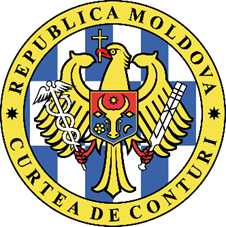 CURTEA DE CONTURI A REPUBLICII MOLDOVARAPORTUL auditului conformității asupra modului de formare, administrare și întrebuințare a resurselor financiare publice și a patrimoniului public de către Consiliul Superior al Procurorilor în perioada anilor 2018-2022Chișinău, 2023LISTA ACRONIMELORGLOSARNotă: Glosarul de termeni prezentat are un rol informativ și nu produce efecte legale.SINTEZĂConsiliul Superior al Procurorilor este o autoritate relativ nou formată, instituită în anul 2018, și care s-a aflat în perioada de instituționalizare. Selectarea entității pentru auditare de către Curtea de Conturi s-a efectuat în temeiul aplicării criteriului periodicității acoperirii cu activități de audit a autorităților publice (o dată la 3-5 ani), pentru a verifica dacă procesele și activitățile instituite de CSP asigură conformitatea valorificării alocațiilor bugetare, precum și a gestionării patrimoniului public.Astfel, Curtea de Conturi, în conformitate cu Programele activității de audit ale Curții de Conturi pe anul 2022 și anul 2023, a efectuat auditul conformității asupra modului de formare, administrare și întrebuințare a resurselor financiare publice și a patrimoniului public de către Consiliul Superior al Procurorilor în perioada anilor 2018-2022.Generalizând constatările și concluziile formulate în prezentul Raport, auditul public extern conchide că CSP a asigurat parțial funcționalitatea CIM, ceea ce a generat neconformități și deficiențe, dar și aspecte problematice legate de utilizarea mijloacelor bugetare pentru întreținerea autorității, precum și de gestionare a patrimoniului public. În contextul expus se menționează următoarele observații de audit:Execuția de ansamblu a mijloacelor valorificate de CSP, a fost sub limita alocațiilor precizate, nivelul de executare fiind determinat de mai mulți factori: procesul de instituționalizare a entității; procesul de angajare a resurselor umane în conformitate cu organigrama elaborată și consolidarea capacităților echipei CSP, care au dus la formarea economiilor la executarea bugetului Consiliului; pandemia COVID-19, care a influențat asupra achizițiilor de bunuri și servicii planificate. (pct. 4.1.1.);Remunerarea muncii angajaților, în unele cazuri s-a efectuat cu abateri de la cadrul legal în vigoare (pct. 4.1.2.), acestea exprimându-se prin:acordarea premiilor unice cu depășirea limitei de 5%, stabilită de cadrul legal, suma totală constituind circa 551,8 mii lei;acordarea sporului pentru performanță începând cu prima lună de activitate a angajaților, deși cadrul legal prevede că acest spor „se acordă lunar, conform performanței individuale obținute, concomitent cu salariul și se aplică pe parcursul trimestrului curent, pentru rezultatele activității desfășurate în trimestrul precedent”, suma totală a sporului pentru  performanță acordat neregulamentar constituind 184,1 mii lei;depășirea limitei de 10% stabilită de cadrul legal, la acordarea sporului pentru performanță, cauzată de erori de calcul, suma divergenței constituind circa 131,0 mii lei;20 de angajați din cadrul CSP înregistrează, în total, restanțe de 675 zile de concediu anual nefolosite, ceea ce impune obligații legale față de personalul încadrat, în sumă de circa 533,4 mii lei;lipsa unui mecanism de monitorizare și asigurare a recuperării zilelor de concediu neutilizate de către angajații instituției, urmare rechemărilor acestora din concediu, ceea ce a permis acumularea unui număr mare de zile nefolosite, pentru care angajaților li s-a achitat indemnizația de concediu. În  total, se atestă 94 de zile de concediu anual neutilizate și care urmau a fi recuperate, fiind achitate circa 72,5 mii lei (pct. 4.1.2.);Existența unor norme legale ambigue, a permis achitarea indemnizației lunare unor membri ai CSP reprezentanți ai societății civile, în lipsa participării acestora la ședințe, în sumă totală de circa 762,03 mii lei (pct. 4.1.3.);CSP a raportat neconform către Agenția Proprietății Publice valoarea patrimoniului administrat, divergența constituind valoarea uzurii acumulate (pct. 4.2.1.); Sistemul de control intern managerial în cadrul CSP este la etapa de implementare, urmând a fi realizate acțiuni în vederea dezvoltării managementului riscurilor (pct.4.3.);În baza constatărilor și concluziilor de audit, au fost înaintate recomandări, menite să asigure consolidarea și dezvoltarea sistemului de control intern managerial în domeniile auditate.Raportul de audit este destinat: Parlamentului și Guvernului Republicii Moldova – pentru informare, luare de atitudine și utilizare a informațiilor la luarea deciziilor/inițiativelor aferente domeniilor de administrare a mijloacelor bugetare publice și a patrimoniului public;Consiliului Superior al Procurorilor – ca organ independent, format în vederea participării la procesul de constituire, funcționare și asigurare a autoadministrării sistemului Procuraturii;societății civile și altor părți interesate, avându-se în vedere că Raportul de audit furnizează destinatarilor informații referitor la conformitatea utilizării resurselor financiare publice și a patrimoniului public de către Consiliul Superior al Procurorilor în perioada anilor 2018-2022.PREZENTAREA GENERALĂDomeniul de activitate al entității auditateConsiliul Superior al Procurorilor și-a început activitatea în anul 2018, ca autoritate publică independentă, reprezentativă și de autoadministrare al procurorilor fiind garantul independenței și imparțialității acestora.Consiliul  are statut de persoană juridică de drept public și activează în baza Constituției Republicii Moldova, Legii cu privire la Procuratură, Regulamentului de activitate, a altor acte legislative și normative, precum și a tratatelor internaționale la care Republica Moldova este parte.Consiliul este format, în condițiile legii, din procurori aleși din cadrul procuraturilor de toate nivelurile și din reprezentanți ai altor autorități, instituții publice sau ai societății civile, în vederea participării la procesul de constituire, funcționare și asigurare a autoadministrării sistemului Procuraturii.Consiliul este un organ colegial care își exercită atribuțiile în ședințe în plen, fiind constituit din 13 membri aleși pe un mandat de 4 ani. Președintele Consiliului este ales dintre membrii Consiliului, la fel pe un mandat de 4 ani. În subordinea Consiliului funcționează 3 Colegii, fiecare fiind constituit din 7 membri:Colegiul pentru selecția și cariera procurorilor;Colegiul de evaluare a performanțelor procurorilor;Colegiul de disciplină și etică.Competențele, modul de organizare și de funcționare a Colegiilor sunt stabilite prin Legea cu privire la Procuratură și prin Regulamentele aprobate de CSP.CSP dispune de un Aparat care asigură activitatea Consiliului și a Colegiilor sale, fiind  compus din funcționari publici și personal tehnic. Structura, statul de personal și activitatea Aparatului Consiliului sunt reglementate prin Regulamentul intern aprobat de Consiliu.Responsabilitatea conducerii CSPPreședintele CSP organizează și implementează sistemul de control intern managerial care să asigure gestionarea optimă a resurselor pentru atingerea obiectivelor stabilite, în baza principiilor bunei guvernări: transparență și răspundere, economicitate, eficiență și eficacitate, legalitate și echitate, etică și integritate profesională. Totodată, Președintele CSP poartă răspundere managerială pentru administrarea bugetului și a patrimoniului public aflat în gestiunea Consiliului.2.3. Bugetul Consiliului Superior al Procurorilor Consiliul este finanțat de la bugetul de stat în limita alocațiilor bugetare aprobate prin Legea bugetară anuală. Bugetul Consiliului se elaborează, se aprobă și se administrează în conformitate cu principiile, regulile și procedurile stabilite de legislația privind finanțele publice și responsabilitatea bugetar-fiscală și se prezintă Ministerului Finanțelor pentru a fi inclus în bugetul de stat. Sumarul executării cheltuielilor de către CSP în perioada anilor 2018-2022 este prezentat în Tabelul nr.1.Tabelul nr.1Executarea bugetului Consiliului Superior al Procurorilorîn perioada anilor 2018-2022(mii lei)Sursa: Date generalizate de audit din Rapoartele privind executarea bugetului, perioada 2018-2022.Datele sintetizate în tabel relevă că, în perioada auditată 2018-2022, mijloacele bugetare alocate CSP preponderent au fost îndreptate pentru finanțarea Cheltuielilor de personal și Prestațiilor sociale, care în totalul cheltuielilor executate dețin ponderea de circa 58,95% și, respectiv, 19,03%.În dinamică, se observă un trend crescător a cheltuielilor administrate de către CSP, de la 6 096,62 mii lei în anul 2018 până la 14 020,79 mii lei în anul 2022. Această creștere a fost influențată în principal de: i) procesul de instituire al instituției, având în vedere că CSP și-a început activitatea în anul 2018; ii) angajarea personalului conform schemei de încadrare; iii) achiziționarea bunurilor pentru buna funcționare a entității. Totodată, la situația din 31.12.2022, CSP deține mijloace fixe a căror valoare de bilanț constituie circa 3 872,87 mii lei, cu uzura acumulată de 3 945,32 mii lei sau 50,5% din valoarea inițială a acestora. III. SFERA ȘI ABORDAREA AUDITULUI 3.1. Mandatul legal și scopul audituluiMisiunea de audit public extern a fost desfășurată în temeiul art.31 și art.32 din Legea privind organizarea și funcționarea Curții de Conturi a Republicii Moldova nr.260 din 07.12.2017 și în conformitate cu Programele activității de audit a Curții de Conturi pe anul 2022 și pe anul 2023, având drept scop evaluarea conformității modului de formare, administrare și întrebuințare a resurselor financiare publice și a patrimoniului public de către Consiliul Superior al Procurorilor în perioada anilor 2018-2022.În vederea realizării scopului propus și reieșind din riscurile identificate, au fost stabilite următoarele obiective specifice de audit:Consiliul Superior al Procurorilor a planificat și a utilizat alocațiile bugetare în conformitate cu principiile, regulile și procedurile stabilite de legislația privind finanțele publice și responsabilitatea bugetar-fiscală?Consiliul Superior al Procurorilor a gestionat patrimoniul în conformitate cu prevederile cadrului normativ aplicabil?Consiliul Superior al Procurorilor, în calitate de autoritate publică, are implementat un sistem de control intern managerial  funcțional?3.2. Abordarea audituluiMisiunea de audit public extern s-a desfășurat la CSP, în conformitate cu Standardele Internaționale ale Instituțiilor Supreme de Audit (ISSAI 100, ISSAI 400 și ISSAI 4000) și cu cadrul normativ-metodologic  instituțional aferent, aplicate de Curtea de Conturi.Abordarea auditului public extern s-a bazat pe riscuri, fapt ce presupune orientarea activității de audit asupra acelor procese din cadrul CSP, care sunt predispuse unor neconformități semnificative. Angajamentul auditului a fost cel de raportare directă. Prin urmare, procesele auditate au fost evaluate în raport cu criteriile de audit extrase din prevederile cadrului normativ aplicabil, iar asigurarea limitată oferită ne permite, în baza constatărilor susținute de probele de audit, să formulăm concluzia generală, exprimată sub formă de constatări, răspunsuri la întrebările specifice de audit.Probele de audit au fost colectate la fața locului, prin verificarea tranzacțiilor și documentelor aferente domeniului, contrapunerea și generarea informațiilor din sistemul informațional utilizat de CSP, observarea, investigarea, intervievarea și confirmarea, diferite recalcule.Sfera și abordarea auditului, sursele și criteriile de audit, precum și procedurile de audit aplicate la testarea riscurilor de neconformitate se prezintă în Anexele nr.1 și nr.2 la prezentul Raport de audit.3.3. Responsabilitatea echipei de auditResponsabilitatea echipei de audit a constat în realizarea misiunii de audit în conformitate cu standardele în materie de audit și cu cadrul normativ-metodologic instituțional aferent, cu obținerea probelor suficiente și adecvate, exprimarea unei concluzii generale asupra conformității modului de formare, administrare și întrebuințare a resurselor financiare publice și a patrimoniului public de către CSP în perioada anilor 2018-2022, în funcție de criteriile definite, precum și în emiterea unui raport de audit al conformității. Auditorii au fost independenți față de entitate și au îndeplinit responsabilitățile de etică în conformitate cu cerințele Codului etic al Curții de Conturi. Auditorii nu sunt responsabili de prevenirea faptelor de fraudă și eroare.IV. CONSTATĂRI4.1. OBIECTIVUL nr.1: Consiliul Superior al Procurorilor a planificat și a utilizat alocațiile bugetare în conformitate cu principiile, regulile și procedurile stabilite de legislația privind finanțele publice și responsabilitatea bugetar-fiscală?4.1.1. Estimarea neconformă a necesităților pentru întreținere determină un nivel scăzut de valorificare de către CSP a mijloacelor bugetare alocatePotrivit datelor raportate, pentru perioada auditată 2018-2022, prin legile bugetare anuale, CSP i-au fost aprobate mijloace financiare în sumă totală de 62 107,24 mii lei și precizate în sumă de    62 867,94 mii lei, sau cu 760,7 mii lei mai mult. Cheltuielile de casă și cele efective au constituit  54 084,67 mii lei, și respectiv 51 359,79 mii lei. Sinteza cheltuielilor totale finanțate și executate de către CSP în perioada anilor 2018-2022 se prezintă în Diagrama nr.1.Diagrama nr.1 „Dinamica executării cheltuielilor pentru întreținerea CSP, în perioada anilor 2018-2022”mii leiSursa: Date generalizate de audit conform Rapoartelor privind executarea bugetelor pe anii 2018-2022.Potrivit datelor prezentate în diagramă, execuția de ansamblu a cheltuielilor a fost sub nivelul alocațiilor precizate, dar în dinamică se observă o tendință pozitivă a nivelului de executare a cheltuielilor:  în anul 2018 – 83,79%, în anul 2019 – 74,6%, în anul 2020 – 80,28%, în anul 2021 – 90,15% și în anul 2022 – 97,76%. În acest context, verificările de audit atestă formarea soldurilor de alocații bugetare nevalorificate la finele perioadelor de gestiune: în anul 2018 – 1 647,73 mii lei, în anul 2019 – 3 108,39 mii lei, în anul 2020 – 2 443,42 mii lei, în anul 2021 – 1 235,32 mii lei, și în anul 2022 – 348,4 mii lei. Sinteza cheltuielilor administrate de entitate, precum și a soldurilor neexecutate în ansamblu se prezintă în Anexa nr. 3 la prezentul Raport de audit. Nivelul scăzut de executare a mijloacelor bugetare a fost determinat, în principal, de procesul de instituire a autorității, precum și de:lipsa unor estimări realiste, cauzată, în special, de neelaborarea necesităților de către fiecare subdiviziune din cadrul CSP pentru următorul an de gestiune;procesul de angajare a resurselor umane în conformitate cu organigrama elaborată și consolidarea capacităților echipei CSP, dat fiind faptul că Consiliul este o instituție nou creată, care și-a început activitatea din anul 2018, fapt care a dus la formarea economiilor la executarea bugetului Consiliului; pandemia COVID-19, care a influențat procesul achizițiilor de bunuri și servicii planificate.La situația din 31.12.2022, au fost raportate datorii în sumă totală de 715,3 mii lei, formate în urma calculării regulamentare a unor angajamente al căror termen de achitare nu a survenit. Se menționează că în perioada auditată 2018-2022 nu au fost înregistrate datorii și creanțe cu termenul de achitare expirat. În concluzie, deși CSP dispune de proceduri privind organizarea procesului operațional de elaborare și planificare bugetară, auditul denotă că este necesară fortificarea controalelor interne aferente, având în vedere identificarea unor rezerve la justificarea propunerilor de buget. Analiza în detaliu a execuției de ansamblu a mijloacelor bugetare alocate CSP în perioada anilor 2018-2022, în aspectul clasificației economice, cu descifrarea datoriilor debitoare și creditoare, se prezintă în Anexa nr.3 la prezentul Raport de audit.4.1.2. Remunerarea muncii angajaților, în unele cazuri, s-a efectuat cu abateri de la cadrul legal în vigoareÎn conformitate cu prevederile legale, structura și statul de personal ale Aparatului CSP sunt reglementate printr-un regulament, aprobat de CSP. Pentru perioada auditată 2018-2022, efectivul-limită de personal al CSP a fost aprobat în număr de 43 unități, fiind remunerate din bugetul de stat. Analiza în dinamică a gradului de ocupare a statelor de personal pe parcursul perioadei auditate, atestă un nivel scăzut de ocupare, cuprins între 44,2% (19 unități) în anul 2018, 53,49% (23 unități) în anul 2019, constant în anii 2020 și 2021 - de 60,47% (26 unități), și în anul 2022 – 67,44% (29 unități). Nivelul scăzut al gradului de ocupare al statelor de personal, este explicat de către factorii responsabili din cadrul CSP „prin insuficiența spațiului lucrativ disponibil pentru noii angajați, ceea ce a condiționat amânarea procedurilor de concurs în vederea satisfacerii necesităților instituționale”. Totodată, pe parcursul anilor 2018-2022, unele funcții vacante au fost ocupate prin cumulare de atribuții de către personalul disponibil, potrivit explicațiilor entității, „pentru a putea face față la realizarea obiectivelor entității”. Astfel, la situația din 31.12.2022, din totalul de 17 funcții vacante, 9,5 funcții sunt ocupate prin cumulare de atribuții de către 17 persoane. Gradul de ocupare al statelor de personal, în dinamică, pe parcursul anilor 2018-2022 se prezintă în Anexa nr.4 la prezentul Raport de audit.Potrivit datelor raportate de CSP în anii 2018-2022, pentru cheltuieli de personal au fost aprobate mijloace bugetare în sumă totală de 31 329,04 mii lei și precizate - în sumă de 31 866,24 mii lei, cheltuielile de casă constituind 29 739,91 mii lei (executate 93,33% în comparație cu limita precizată) și cele efective – 30 275,24 mii lei (95,0% în comparație cu limita precizată). Sinteza executării cheltuielilor de personal în perioada anilor 2018-2022 se prezintă în Tabelul nr.2.Tabelul nr.2Sinteza executării cheltuielilor de personal în perioada anilor 2018-2022(mii lei)Sursa: Date generalizate de audit din Rapoartele privind executarea bugetului CSP, anii 2018-2022Datele raportate de CSP pe parcursul perioadei 2018-2022, relevă o tendință de majorare a cheltuielilor de personal, de la 3 760,31 mii lei în anul 2018 până la 7 826,03 mii lei în anul 2022, drept urmare a majorării valorii de referință a claselor de salarizare și angajării personalului conform statelor de personal și schemei de încadrare. La situația din 31.12.2022, auditul atestă înregistrarea datoriilor în sumă totală de 535,31 mii lei, care au fost formate regulamentar din contul salariilor calculate și neachitate pentru luna decembrie 2022.Verificările de audit și probele de audit acumulate, relevă că CSP a asigurat conformitatea stabilirii cuantumului plăților salariale (salariul de bază), totodată fiind identificate unele neconformități la achitarea sporului pentru performanță, a premiilor, precum și a indemnizației de concediu anual, care, fiind sistemice, au afectat regularitatea acestui proces. Astfel,Sporul pentru performanță a fost acordat cu nerespectarea cadrului legalPotrivit cadrului legal, mijloacele necesare pentru planificarea/acordarea sporului pentru performanță se alocă anual în limita a 10% din suma anuală a salariilor de bază pentru personalul cu drept de a beneficia de spor pentru performanță. Astfel, conform datelor raportate, angajații din cadrul Aparatului CSP, în perioada auditată 2018-2022, au beneficiat de spor pentru performanță în sumă totală de circa 1 650,58 mii lei, din care: în anul 2019 – 439,97 mii lei; în anul 2020 – 422,07 mii lei; în anul 2021 – 382,77 mii lei, și în anul 2022 – 405,74 mii lei. Verificările de audit asupra conformității acordării sporului pentru performanță au stabilit depășirea limitei de 10%, stabilită de cadrul legal, cu circa 131,0 mii lei , cauzată de erori de calcul. Totodată, auditul evidențiază că, în perioada anilor 2018-2022, angajații CSP au beneficiat de spor pentru performanță din prima lună de activitate, în sumă de circa 184,05 mii lei, deși cadrul legal prevede că „sporul pentru performanță se acordă lunar, conform performanței individuale obținute, concomitent cu salariul și se aplică pe parcursul trimestrului curent, pentru rezultatele activității desfășurate în trimestrul precedent”. Cu referire la situațiile respective, auditul menționează că entitatea a invocat prevederile Regulamentului intern privind modul de stabilire a sporului pentru performanță personalului din cadrul CSP care stipulează că „sporul pentru performanță la nivel de angajat poate fi acordat și în prima lună de activitate, în baza criteriilor generale de evaluare, în cazul salariaților angajați în cursul perioadei de evaluare, în baza Ordinului Președintelui CSP, proporțional timpului efectiv lucrat, ținându-se cont de aportul angajatului la obținerea rezultatelor activității desfășurate”. În opinia echipei de audit, prevederile date nu corespund cu cadrul regulator menționat mai sus.În concluzie, auditul atenționează asupra necesității conformării Regulamentului intern al CSP la cadrul regulator, reieșind și din contextul modificărilor introduse, care prevăd că, „în cazul funcționarilor publici, la elaborarea actului cu caracter intern privind sporul pentru performanță se va ține cont de Regulamentul cu privire la evaluarea performanțelor profesionale ale funcționarului public, aprobat de Guvern”.Premiile unice au fost achitate peste limitele aprobate de cadrul legal.Conform cadrului legal, personalul din unitățile bugetare poate beneficia de premii unice cu prilejul sărbătorilor profesionale și al zilelor de sărbătoare nelucrătoare, care se plătesc din contul economiei mijloacelor alocate pentru retribuirea muncii pe anul respectiv, dar nu mai mult de 5% din fondul anual de salarizare la nivel de unitate bugetară. Astfel, pe parcursul perioadei auditate 2018-2022, personalul CSP a beneficiat de premii unice în sumă totală de 1 911,94 mii lei, inclusiv: în anul 2018 – 518,62 mii lei, în anul 2020 – 381,46 mii lei, în anul 2020 – 385,25 mii lei, și în anul 2022 – 626,61 mii lei.În acest context, urmare verificărilor de audit efectuate s-a constatat achitarea premiilor unice peste limitele aprobate de cadrul legal cu 551,78 mii lei, inclusiv: în anul 2020 – cu 126,3 mii lei (2,47%) mai mult, în anul 2021 –  cu 100,2 mii lei (1,76%) mai mult și în anul 2022 – cu 325,3 mii lei (5,4%) mai mult. Potrivit explicațiilor entității „achitarea premiilor unice peste limitele aprobate de cadrul legal, care au fost achitate doar din economiile formate, a fost efectuată pentru încurajarea angajaților și stimularea randamentului la locul de muncă, prin creșterea productivității muncii și respectarea termenelor și calității muncii, reieșind din contextul că statistica relevă o insuficiență majoră de cadre, care a fost generată de lipsa spațiului lucrativ disponibil pentru noii angajați și care a condiționat amânarea procedurilor de concurs în vederea satisfacerii necesităților instituționale. Această măsură de încurajare a fost aplicată doar din considerentele lipsei altor măsuri ce vizează stimularea personalului, ca un element important al politicii de personal”. Acumularea zilelor de concediu nefolosite afectează bugetul  instituției La situația din 31.12.2022, potrivit informației prezentate, 20 de angajați din cadrul CSP înregistrează, în total, restanțe de 675 zile la concediul anual nefolosite, ceea ce impune obligații legale față de personalul încadrat, în sumă de circa 533,4 mii lei. Dat fiind faptul că plata indemnizației de concediu anual și a compensației pentru concediul nefolosit se efectuează reieșind din salariul mediu realizat pe ultimele 3 luni pentru funcția deținută până la eliberare, probele de audit denotă că, într-un caz, un angajat, în anul 2021, a beneficiat la eliberare de indemnizația pentru 107 zile de concediu nefolosite costul cărora constituie circa 118,9 mii lei.În acest contest, auditul relevă că, acumularea zilelor de concediu nefolosite este condiționată de nerespectarea de către angajator a prevederilor legale, precum și de neasigurarea promovării și implementării unui management eficient al resurselor umane. Concediile neutilizate în anii precedenți, reprezintă cheltuieli bugetare suplimentare, care urmează a fi executate în exercițiile financiare viitoare, nefiind acoperite cu resurse bugetare, ceea ce condiționează perturbarea echilibrului bugetar al CSP.Potrivit Codului muncii, salariatul poate fi rechemat din concediul de odihnă anual, acesta urmând să folosească restul zilelor din concediul de odihnă la o altă dată stabilită prin acordul părților în cadrul aceluiași an sau pe parcursul următorului an calendaristic. Totodată, refuzul salariatului de a-și folosi partea rămasă a concediului de odihnă anual este nul. Verificările de audit în acest sens, atestă cazuri când angajatul a fost rechemat din concediul anual fără a utiliza zilele de concediu nefolosite, pentru care i s-a achitat indemnizația de concediu anual. În total urmau a fi recuperate 94 zile de concediu anual neutilizate, pentru care s-au achitat circa 72,5 mii lei.În acest context, auditul evidențiază necesitatea instituirii unui mecanism/unor controale interne în vederea responsabilizării personalului care a fost rechemat din concediul anual, acesta urmând să recupereze în conformitate cu cadrul legal zilele de concediu anual neutilizate. 4.1.3. Existența unor norme legale ambigue, permite achitarea indemnizației lunare unor membri ai CSP  reprezentanți  ai societății civile, în lipsa participării acestora la ședințeÎn conformitate cu prevederile cadrului legal, CSP este constituit din 13 membri, inclusiv 4 membri care sunt aleși, prin concurs, din rândul societății civile. Totodată, în subordinea CSP funcționează 3 Colegii (Colegiul pentru selecția și cariera procurorilor, Colegiul de evaluare a performanțelor procurorilor și Colegiul de disciplină și etică), fiecare fiind constituit din câte 7 membri, dintre care 2 sunt aleși de către CSP, prin concurs public, din rândul reprezentanților societății civile. Cadrul legal prevede că membrii reprezentanți ai societății civile din CSP (4 membri) și Colegiile din subordine (6 membri) primesc o indemnizație lunară în mărime de 50% din salariul mediu al membrilor CSP aleși din rândul procurorilor. Totodată, normele legale respective nu statuează obligativitatea participării acestor membri la ședințele CSP, condițiile de achitare a indemnizației lunare în cazurile de neparticipare a lor la ședințele  CSP și ale Colegiilor din subordine.La fel, Regulamentele de activitate ale Colegiilor, aprobate de CSP nu statuează norme privind  obligațiile membrilor respectivi de a participa la ședințele CSP, careva prevederi/ mecanisme de responsabilizare a acestora la realizarea atribuțiilor care le sunt delegate spre exercitare și nu conțin prevederi cu referire la calcularea și achitarea indemnizației în cazuri de absență a acestora de la ședințele CSP.  În opinia auditului, reieșind din prevederile cadrului legal, potrivit cărora, competențele, modul de organizare și de funcționare a Colegiilor sunt stabilite și prin regulamentele aprobate de CSP, acestea din urmă nu prevăd pârghii de responsabilizare a membrilor din Colegii, pentru prevenirea situațiilor constatate de audit cu impact asupra utilizării raționale a mijloacelor bugetare de stat.Vidurile normative expuse mai sus au permis achitarea la trei membri reprezentanți ai societății civile din cadrul a două Colegii a indemnizaților  lunare în sumă totală de circa 762,03 mii lei, fără ca aceștia să participe la ședințele desfășurate, fiind remunerați pentru o muncă neprestată, în unele cazuri, aflându-se chiar în afara hotarelor țării perioade îndelungate de timp. Totodată, CSP nu a examinat oportunitatea aplicării prevederilor art.83 alin.(7) din Legea cu privire la Procuratură, iar Colegiile nu au informat Consiliul despre cazurile de absență a membrilor       sus-numiți de la ședințe pe o perioadă mai mare de 4 luni.  4.2. OBIECTIVUL nr.2: Consiliul Superior al Procurorilor a gestionat patrimoniul în conformitate cu prevederile cadrului normativ aplicabil?4.2.1. Mijloacele fixe au fost administrate în conformitate cu cadrul regulator în domeniu, totodată nefiind asigurată raportarea corectă a valorii acestora la Agenția Proprietății PubliceLa situația din 31.12.2022, conform datelor raportate, patrimoniul administrat de CSP este constituit preponderent din mijloace fixe cu valoarea de bilanț de 3 872,87 mii lei, a căror uzură acumulată constituie circa 3 945,32 mii lei, sau 49,03% din valoarea inițială a acestora.  Situația patrimonială în dinamică se prezintă în Tabelul nr.3.Tabelul nr.3Patrimoniul gestionat de CSP în perioada anilor 2018-2022mii leiSursă: Informație generalizată de audit în baza Bilanțurilor contabile (Forma FD-041), pentru anii 2018, 2019 2020, 2021, 2022.Potrivit datelor analizate, în dinamică, comparativ cu anii precedenți, se relevă o creștere a stocului de mijloace fixe, de la 5 372,2 mii lei în anul 2020 până la 7 818,19 în anul 2022, sau cu 2 445,99 mii lei mai mult. Această creștere a fost condiționată, în principal, de procurarea și primirea cu titlu gratuit a tehnicii de calcul, precum și de procurarea mobilierului, necesare dotării încăperilor aferente spațiului de muncă, urmare amplasării în sediul nou. Menționăm că, în baza Hotărârii Guvernului nr.982 din 15.11.2017, din gestiunea Direcției generale pentru administrarea clădirilor Guvernului Republicii Moldova s-a transmis, cu titlu gratuit, în gestiunea Procuraturii, imobilul amplasat pe bd. Ștefan cel Mare și Sfânt 73. Astfel, potrivit planului de amplasare a subdiviziunilor structurale, CSP și-a stabilit sediul în edificiul respectiv la finele anului 2018, după finalizarea lucrărilor de reparație. În acest context, se relevă că, în baza Contractului de comodat și a Actului de predare-primire în locațiune, CSP a primit în locațiune de la Procuratura Generală încăperile cu suprafața totală de 447,7 m2 de la etajul II și încăperea cu suprafața de 60,6 m2 din subsolul clădirii de pe bd. Ștefan cel Mare și Sfânt 73 mun. Chișinău, pe o perioadă nedeterminată de timp. Se menționează că spațiul lucrativ pentru angajați constituie 118,8 m2, care a permis dislocarea doar a 19 angajați ai Aparatului CSP. Ulterior, în anul 2021, reieșind din necesitatea de completare a statului de personal al Aparatului CSP și ținând cont de lipsa spațiului disponibil pentru noii angajați, în vederea satisfacerii necesităților instituționale, Consiliul a înaintat Procuraturii Generale câteva demersuri, prin care a solicitat identificarea și acordarea încăperilor suplimentare. Ca răspuns la solicitările CSP, Procuratura Generală a modificat locația Consiliului, de la etajul II la etajul I, fiind încheiat un nou Contract de comodat, prin care a transmis CSP în folosință gratuită încăperi cu suprafața totală de 816,5 m2 (36 oficii cu suprafața de 548,4 m2, spații auxiliare – de 207,5 m2, încăperi situate în subsolul clădirii – de 60,6 m2). Valoarea de bilanț a spațiilor transmise în comodat CSP de la Procuratura Generală constituie 11 994,42 mii lei, care regulamentar a fost înregistrată la contul extrabilanțier „Active luate în locațiune”.Se menționează că, tot în anul 2022, CSP a efectuat lucrări de reparație capitală a încăperilor primite în comodat, în valoare totală de circa 1 627,38 mii lei, acestea fiind regulamentar transmise Procuraturii Generale, la finele anului 2022, pentru a fi capitalizate la costul clădirii aferente. Verificările de audit asupra conformității executării, recepționării, precum și transmiterii lucrărilor de reparație capitală a încăperilor luate în comodat de la Procuratura Generală nu au identificat careva abateri de la cadrul legal care reglementează procesul auditat. Totodată, în conformitate cu cadrul legal, autoritățile publice prezintă Agenției Proprietății Publice o dată pe an, până la 15 aprilie, dările de seamă privind patrimoniul public aflat în administrarea acestora, la situația de la 1 ianuarie a fiecărui an. Verificările de audit în acest sens relevă că CSP, pentru anul 2020 și anul 2021, a raportat la Agenția Proprietății Publice valoarea inițială a mijloacelor fixe de 5 372,2 mii lei și, respectiv, 5 760,8 mii lei, pe când cadrul legal prevede raportarea mijloacelor fixe la valoarea contabilă (valoarea de bilanț), sau 3 295,3 mii lei și, respectiv, 2 683,7 mii lei. 4.3. OBIECTIVUL nr.3: Consiliul Superior al Procurorilor, în calitate de autoritate publică, are implementat un sistem de control intern managerial  funcțional?În conformitate cu prevederile legale, conducerea entității este responsabilă de implementarea sistemului de control intern managerial în cadrul instituției, în toate procesele și la toate nivelurile entității, în vederea promovării unei bune guvernări a resurselor financiare publice și a patrimoniului public. Totodată, managerul entității publice, în rezultatul autoevaluării, apreciază organizarea sistemului de control intern managerial și emite anual, pentru anul precedent, o Declarație de răspundere managerială.Verificările de audit în acest sens relevă că Președintele CSP a asigurat autoevaluarea și aprecierea organizării sistemului de control intern în cadrul CSP pentru anii 2021 și 2022.Astfel, prin Declarația de bună guvernare, conducerea a confirmat că CSP dispune de un sistem de control intern managerial ale cărui organizare și funcționare permit parțial furnizarea unei asigurări rezonabile precum că fondurile publice alocate în scopul atingerii obiectivelor strategice și operaționale au fost utilizate în condiții de transparență, economicitate, eficiență, eficacitate, legalitate, etică și integritate. Implementarea parțială a sistemului de control intern în cadrul CSP, este constatată și de audit, atestându-se că acesta se află în etapa de implementare, fiind necesare în continuare acțiuni în vederea:implementării managementului riscului, care este în proces de derulare. La această etapă, reieșind din faptul că CSP activează începând cu anul 2018, Strategia de management al riscurilor, precum și Registrele riscurilor sunt la etapa de elaborare și consultare;evaluării activităților de control existente, în special a controalelor ex-ante (de prevenire);implementării parțiale a sistemului de control intern managerial, confirmată și prin observațiile de audit expuse în prezentul Raport. Drept urmare, deși conducerea CSP a asigurat organizarea unui management financiar și control intern, acesta fiind la etapa inițială de implementare, necesită a fi dezvoltat în continuare.Se menționează că în cadrul CSP nu este implementată unitatea de audit intern, dat fiind faptul că nici statele de personal ale acestuia nu includ unitatea respectivă.V. CONCLUZIA GENERALĂ În baza constatărilor auditului public extern asupra conformității modului de formare, administrare și întrebuințare a resurselor financiare publice și a patrimoniului public de către Consiliul Superior al Procurorilor în perioada anilor 2018-2022, se conchide că autoritatea a asigurat parțial funcționalitatea CIM,  ceea ce a determinat existența unor neconformități și abateri în domeniile verificate, care constau în:planificarea alocațiilor bugetare în lipsa determinării necesităților reale;acordarea sporului pentru performanță și a premiilor unice cu depășirea limitelor aprobate de cadrul legal; acumularea zilelor de concediu anual nefolosite, care a generat obligații legale față de personalul angajat și care poate distorsiona execuția bugetară ulterioară;neinstituirea unor instrumente eficiente de monitorizare și recuperare de către angajați a zilelor de concediu anual neutilizate, pentru care le-a fost achitată indemnizația de concediu anual;prezența normelor legale ambigue, dar și lipsa unor cerințe reglementare aprobate la nivel de CSP, au determinat faptul că unor membri reprezentanți ai societății civile li s-au achitat indemnizații lunare fără să participe la ședințe, în unele cazuri aceștia, fiind în afara hotarelor țării o perioadă îndelungată de timp;raportarea incorectă la Agenția Proprietății Publice a valorii patrimoniului administrat.Constatările de audit au fost aduse la cunoștința conducerii CSP, acestea fiind acceptate. Recomandările înaintate, menite să remedieze deficiențele enunțate în prezentul Raport de audit, la fel, au fost acceptate de către entitatea supusă auditului și recunoscute ca realizabile.VI.   RECOMANDĂRIConsiliului Superior al Procurorilor:Să asigure conformitatea acordării premiilor unice și a sporului pentru performanță în conformitate cu cadrul legal în vigoare (pct. 4.1.2);Să asigure conformarea la cadrul regulator a Regulamentului intern cu privire la acordarea sporului pentru performanță, reieșind și din contextul modificărilor operate în cadrul legal aferent (pct. 4.1.2); Să asigure monitorizarea recuperării, în conformitate cu cadrul legal în vigoare, a zilelor de concediu anual neutilizate de către angajații CSP (pct.4.1.2);Să asigure raportarea conformă la Agenția Proprietății Publice a valorii patrimoniului administrat (pct.4.2.1);Să asigure dezvoltarea sistemului de CIM în cadrul CSP, prin elaborarea și implementarea unui plan de acțiuni de remediere a deficiențelor constatate în Raportul anual privind CIM (pct. 4.3).SEMNĂTURILE ECHIPEI DE AUDITEchipa de audit:șefa echipei de audit,auditoare publică principală						                         Tatiana Ailoiauditor public principal						                         Artur MoraruResponsabil de monitorizarea și asigurarea calității auditului: șefa Direcției generale de audit I					                         Natalia Trofimșefa de Direcție în cadrul Direcției generale de audit I		                         Angela FrunzeAnexa nr.1. Sfera și abordarea audituluiMandatul legal și scopul audituluiMisiunea de audit a fost desfășurată în temeiul prevederilor art.3 alin.(1), art.5 alin.(1) lit. a) și art.31 alin.(1) lit. b) din Legea nr.260 din 07.12.2017 și conform Programelor activității de audit a Curții de Conturi pe anul 2022 și pe anul 2023, în scopul evaluării conformității modului de formare, administrare și întrebuințare a resurselor financiare publice și a patrimoniului public de către Consiliul Superior al Procurorilor în perioada 2018-2022.În contextul realizării scopului misiunii de audit, au fost determinate următoarele obiective specifice: (i)	Consiliul Superior al Procurorilor a planificat și a utilizat alocațiile bugetare în conformitate cu principiile, regulile și procedurile stabilite de legislația privind finanțele publice și responsabilitatea bugetar-fiscală?(ii)	Consiliul Superior al Procurorilor a gestionat patrimoniul în conformitate cu prevederile cadrului normativ aplicabil?(iii)	Consiliul Superior al Procurorilor, în calitate de autoritate publică, are implementat un sistem de control intern managerial  funcțional?Abordarea audituluiActivitățile de audit au fost realizate în conformitate cu Standardele Internaționale de Audit aplicate de CCRM, în special ISSAI 100, ISSAI 400, precum și ISSAI 4000.Abordarea auditului s-a bazat pe evaluarea concentrată a mai multor proceduri  specifice, implicate în procesul bugetar și de gestionare a patrimoniului public, expuse riscurilor de neconformitate, din cadrul CSP.Metodologia de audit a constat din acțiuni de colectare a probelor de audit în cadrul CSP la fața locului. Tehnicile specifice și procedurile de audit utilizate în scopul obținerii probelor de audit sunt: a) examinarea rapoartelor financiare, documentelor primare și extraselor din înregistrările în sistemul informațional ale entității, b) observarea/inspecția fizică a activităților desfășurate; c) confirmarea; d) recalcularea; e) analiza comparativă a informațiilor prezentate. Aria și sfera de cuprindereCa urmare a aplicării materialității cantitative și calitative, auditul a determinat următoarele domenii semnificative pentru auditare: Mijloacele alocate și executate pentru remunerarea muncii, în sumă totală de 26,62 mil.lei, fiind supuse verificărilor toate persoanele încadrate în perioadele de gestiune 2018-2022, totodată reieșind și din considerentul că entitatea este o instituție nou formată și nu a fost supusă auditului public extern de către CCRM. Astfel, eșantioanele supuse verificărilor de audit au fost constituite după cum urmează: în anul 2018 – 20 persoane, în anul 2019 – 23 persoane, în anii 2020 și 2021 – 26 persoane și în anul 2022 – 29 persoane. În acest context menționăm că s-au auditat următoarele sub-procese: i) conformitatea determinării vechimii în muncă și stabilirii salariului de funcție; ii) conformitatea acordării sporului pentru performanță și a premiilor; iii) calcularea și acordarea concediilor anuale; iv) calcularea salariului mediu, etc;Mijloacele alocate și executate pentru deplasări în interes de serviciu peste hotarele țării, în sumă totală de 118,5 mii lei, fiind verificate 25 de deplasări, la care au participat 9 persoane, ceea ce reprezintă 100% din totalul deplasărilor efectuate. Mijloacele alocate și executate pentru reparația capitală a spațiului luat în comodat de la Procuratura Generală, și care reprezintă sediul actual al CSP, în sumă totală de circa 1,7 mil.lei, fiind verificat un singur contract de executare a lucrărilor de reparație; totodată,     s-a verificat conformitatea transmiterii lucrărilor respective Procuraturii Generale; În contextul testării conformității achizițiilor publice au fost verificate: mijloacele executate pentru procurarea tehnicii de calcul și echipamentelor IT, precum și pentru procurarea activelor nemateriale, fiind verificate 7 contracte (toate contractele privind achiziționarea tehnicii de calcul și echipamentelor IT), în sumă totală de 0,74 mil.lei; mijloacele executate pentru achiziționarea mobilierului, fiind verificate 7 contracte (toate contractele privind achiziționarea mobilierului), în sumă totală de 3,75 mil.lei; la bază au stat contractele încheiate ca urmare a procedurilor de licitație publică, ulterior fiind verificate și contractele de valoare mică încheiate cu aceiași operatori economici câștigători la licitațiile publice sau care au avut drept obiect al achiziției bunuri similare. Toate aceste verificări au fost efectuate cu scopul de ne asigura dacă entitatea nu a admis divizarea de contracte pentru a evita desfășurarea unei alte proceduri de achiziție prevăzute de cadrul legal;mijloacele alocate pentru achiziționarea a 2 automobile, în sumă totală de 0,93 mil lei;Conformitatea administrării patrimoniului de către CSP, fiind verificate stocurile de mijloace fixe, calcularea uzurii mijloacelor fixe și amortizării activelor nemateriale; raportarea patrimoniului la Agenția Proprietății Publice.Conformitatea procesului de inventariere.Drept surse de criterii pentru evaluarea în mod consecvent și rezonabil a utilizării resurselor financiare de către entitate, au fost utilizate actele legislative și normative aferente tematicii misiunii de audit. Auditul a colectat de la CSP probe suficiente și adecvate pentru a exprima o concluzie concepută să sporească gradul de încredere al utilizatorilor Raportului de audit în evaluările efectuate.Anexa nr.2. Sursa și criteriile de audit aferente domeniului auditat	Anexa nr.3. Structura cheltuielilor gestionate de CSP în perioada 2018-2022Anexa nr.4. Gradul de ocupare a statelor de personal în cadrul Aparatului CSP în perioada 2018-2022*fdp – funcție de demnitate publică; fpcns – funcție publică de conducere de nivel superior; fpc – funcție publică de conducere; fpe – funcție publică de execuție; pdtafap – post de deservire tehnică ce asigură funcționarea autorității publice; pa – personal auxiliar.MD-2001, mun. Chișinău, bd. Ștefan cel Mare și Sfânt nr.69, tel. (+373 22) 26 60 02, fax: (+373 22) 26 61 00, web: www.ccrm.md, e-mail: ccrm@ccrm.mdCSP/ConsiliulConsiliul Superior al ProcurorilorCCRMCurtea de Conturi a Republicii MoldovaHGHotărârea GuvernuluiCIMControlul intern managerialPatrimoniul publicTotalitatea drepturilor și a obligațiilor cu valoare economică, precum și a bunurilor materiale la care se referă aceste drepturi, care aparțin unui subiect de drept publicGrilă de salariiDiapazon de salarii/categorii de salarizare în limitele căruia se stabilesc salariile de bază concrete pentru funcții aparte sau grupuri funcționale de conducători, specialiști sau funcționariProcesO succesiune de activități, logic structurată într-o anumită perioadă, care utilizează anumite resurse, adăugându-le valoare, oferă un produs și ating un obiectiv definitSistem de control intern managerialSistem organizat de managerul entității publice și personalul acesteia în scopul asigurării bunei guvernări, care cuprinde totalitatea politicilor, procedurilor, regulilor interne, proceselor și activităților realizate în cadrul entității publice pentru a gestiona riscurile și a oferi o asigurare rezonabilă privind atingerea obiectivelor și rezultatelor planificateActivități de controlPolitici și proceduri stabilite pentru abordarea riscurilor și atingerea obiectivelor entității publiceCodDenumirea indicatoruluiAnul 2018Anul 2019Anul 2020Anul 2021Anul 2022TotalCheltuieli, TOTALCheltuieli, TOTAL6.096,628.558,7410.843,1811.840,4514.020,7951.359,78210Cheltuieli de personal3.760,295.090,936.569,977.028,007.826,0330.275,22220Bunuri și servicii453,21907,911.336,111.397,221.450,135.544,58230Cheltuieli privind deprecierea activelor127,50875,691.073,721.000,16908,263.985,33270Prestații sociale1.603,731.684,211.863,382.415,072.208,999.775,38280Alte cheltuieli151,891.627,381.779,27Auditul evidențiază deficiențe și problematici la planificarea și utilizarea mijloacelor bugetare, care au generat nevalorificarea alocațiilor aprobate și formarea soldurilor de mijloace neutilizate la finele anilor de gestiune. Astfel,  remunerarea muncii angajaților s-a efectuat cu unele abateri de la cadrul legal, în special ce țin de acordarea premiilor unice și a sporului pentru performanță; acumularea zilelor de concediu anual nefolosite, care a afectat bugetul entității. De asemenea, auditul atestă achitarea indemnizației lunare unor membri ai CSP reprezentanți  ai societății civile, care nu au participat la ședințe, fapt generat de existența unor norme legale ambigue, dar și lipsa unor cerințe de reglementare, aprobate la nivel de CSP.Notă: Auditul menționează că CSP a asigurat elaborarea necesităților pentru anul bugetar 2023 la nivel de fiecare subdiviziune în parte.Denumirea indicatoruluiECO k1-k6Aprobat PrecizatExecutat în perioada de gestiuneCheltuieli efectiveDatoriiDenumirea indicatoruluiECO k1-k6Aprobat PrecizatExecutat în perioada de gestiuneCheltuieli efectiveDatoriiCheltuieli privind remunerarea muncii, inclusiv:21124.402,6024.367,1023.208,0426.623,02414,97Salariul de bază21111018.511,40Sporuri și suplimente la salariul de bază2111202.248,90Ajutor material211130180,50Premieri2111402.682,20Remunerarea muncii angajaților conform statelor21118024.402,6024.367,0623.208,04414,97Contribuții și prime de asigurări obligatorii, inclusiv:2126.926,447.499,146.531,876.652,21120,34Contribuții de asigurări sociale de stat obligatorii2121006.310,006.813,675.986,406.106,73120,34Prime de asigurare obligatorie de asistență medicală 212210616,43685,50545,48545,48CHELTUIELI DE PERSONAL, TOTAL2131.329,0431.866,2429.739,9133.275,23535,31Cod ECODenumirea indicatoruluiPatrimoniul la situația din:Patrimoniul la situația din:Patrimoniul la situația din:Patrimoniul la situația din:Patrimoniul la situația din:Cod ECODenumirea indicatorului31.12.201831.12.201931.12.202031.12.202131.12.202231Mijloace fixe3.767,805.118,025.372,205.760,767.818,19314Mașini și utilaje1.171,591.389,961.619,821.620,802.302,82315Mijloace de transport299,80929,40929,36929,36929,36316Unelte și scule, inventar de uz gospodăresc2.277,202.433,012.442,172.806,714.182,12317Active nemateriale19,20365,70375,53395,04395,04318Alte mijloace fixe5,338,848.8639Uzura mijloacelor fixe și amortizarea activelor nemateriale127,501.003,192.076,913.077,073.945,32Valoarea de bilanț a mijloacelor fixe3.640,304.114,833.295,292.683,693.872,8733Stocuri de materiale circulante173,68362,64356,28492,78577,28331Combustibil, carburanți și lubrifianți0,871,181,541,792,81332Piese de schimb5,1317,6190,4399,51118,64333Produse alimentare2,794,016,793,37334Medicamente și materiale sanitare3,436,264,79336Materiale de uz gospodăresc și rechizite de birou125,81162,41127,41157,96225,02337Materiale de construcție0,992,312,37338Accesorii de pat, îmbrăcăminte, încălțăminte0,161,001,263,68339Alte materiale39,08177,30124,68220,32219,988Conturi extrabilanțiere11.994,42822100Active luate în locațiune/arendă11.994,42Nr. d/oDenumirea actului legislativ/normativRelevanța pentru auditSubiectul auditat (Procesul operațional)I. LEGI ORGANICEI. LEGI ORGANICEI. LEGI ORGANICEI. LEGI ORGANICE1.1.Legea nr.3 din 25.02.2016 cu privire la ProcuraturăArt.68 stabilește organizarea și statutul Consiliului Superior al Procurorilor;Art.69 stabilește componența Consiliului Superior al ProcurorilorArt.80 stabilește finanțarea activității Consiliului;Art.81 stabilește organizarea și componența Aparatului CSP;Art.82 și art.83 stabilesc organizarea și componența Colegiilor din subordinea CSP.Planificarea și executarea cheltuielilor(salarizarea angajaților, achiziționarea de bunuri, lucrări și servicii)1.2.Legea bugetului de stat pentru anul 2018 nr.289 din 15.12.2017(cu modificările ulterioare)Art.91 stabilește valoarea de referință pentru calcularea salariilor angajaților din sectorul bugetar;Anexa nr.3 stabilește bugetele autorităților finanțate de la bugetul de stat.Planificarea și executarea cheltuielilor(salarizarea angajaților, achiziționarea de bunuri, lucrări și servicii)1.3.Legea bugetului de stat pentru anul 2019 nr.303 din 30.11.2018(cu modificările ulterioare)Art.10 stabilește valoarea de referință pentru calcularea salariilor angajaților din sectorul bugetar;Anexa nr.3 stabilește bugetele autorităților finanțate de la bugetul de stat.Planificarea și executarea cheltuielilor(salarizarea angajaților, achiziționarea de bunuri, lucrări și servicii)1.4.Legea bugetului de stat pentru anul 2020 nr.172 din 19.12.2019(cu modificările ulterioare)Art.10 stabilește valoarea de referință pentru calcularea salariilor angajaților din sectorul bugetar;Anexa nr.3 stabilește bugetele autorităților finanțate de la bugetul de stat.Planificarea și executarea cheltuielilor(salarizarea angajaților, achiziționarea de bunuri, lucrări și servicii)1.5.Legea bugetului de stat pentru anul 2021 nr.258 din 16.12.2020(cu modificările ulterioare)Art.10 stabilește valoarea de referință pentru calcularea salariilor angajaților din sectorul bugetar;Anexa nr.3 stabilește bugetele autorităților finanțate de la bugetul de stat.Planificarea și executarea cheltuielilor(salarizarea angajaților, achiziționarea de bunuri, lucrări și servicii)1.6.Legea bugetului de stat pentru anul 2022 nr.205 din 06.12.2022(cu modificările ulterioare)Art.10 stabilește valoarea de referință pentru calcularea salariilor angajaților din sectorul bugetar;Anexa nr.3 stabilește bugetele autorităților finanțate de la bugetul de stat.Planificarea și executarea cheltuielilor(salarizarea angajaților, achiziționarea de bunuri, lucrări și servicii)1.7.Legea nr.355 din 23.12.2005 cu privire la sistemul de salarizare în sectorul bugetar;Legea nr.48 din 22.03.2012 privind sistemul de salarizare a funcționarilor publici;Legea nr.328 din 23.12.2013 privind salarizarea judecătorilor și procurorilor;(abrogate prin Legea nr.270 din 23.11.2018   privind sistemul unitar de salarizare în sectorul bugetar)Stabilește un sistem unitar de salarizare în sectorul bugetar și descrie principiile, regulile și procedurile de stabilire a drepturilor salariale în raport cu ierarhia funcțiilor din sectorul bugetar. Planificarea și executarea cheltuielilor(salarizarea angajaților)1.8.Legea contabilității nr.113 din 27.04.2007Art.4 alin.(6) stabilește obligativitatea pentru Instituțiile publice de a aplica sistemul contabil în partidă dublă (să țină evidența activelor, capitalului propriu, datoriilor, consumurilor, cheltuielilor și veniturilor în baza conturilor contabile), de a ține contabilitatea și a întocmi rapoarte financiare în baza SNCSP sau a normelor metodologice aprobate de MF pentru sectorul bugetarȚinerea evidenței contabile și raportarea financiară1.9.Legea nr. 158 din 04.07.2008 cu privire la funcția publică și statutul funcționarului publicReglementează regimul general al funcției publice, statutul funcționarului public, raporturile juridice dintre funcționarii publici și autoritățile publice, precum și alte raporturi ce decurg din acestea.Planificarea și executarea cheltuielilor(salarizarea angajaților)1.10.Legea nr.131 din 03.07.2015 privind achizițiile publiceReglementează modalitățile de inițiere și desfășurare a procedurilor de achiziție publică de către autoritățile contractante pentru satisfacerea necesităților de bunuri lucrări și servicii, având ca scop primordial utilizarea eficientă a finanțelor publice, asigurarea concurenței și transparenței achizițiilor publice.Planificarea și executarea cheltuielilor(achiziționarea de bunuri, lucrări și servicii)II. HOTĂRÂRI DE GUVERNII. HOTĂRÂRI DE GUVERNII. HOTĂRÂRI DE GUVERNII. HOTĂRÂRI DE GUVERN2.1.Hotărârea Guvernului nr. 381 din 13.04.2006„Cu privire la condițiile de salarizare a personalului din unitățile bugetare” (abrogată prin HG nr.1231 din 12.12.2018  „Pentru punerea în aplicare a prevederilor Legii nr.270 din 23.11.2018”)Impune reguli specifice privind modul de determinare a cuantumurilor unor plăți salariale.Planificarea și executarea cheltuielilor(salarizarea angajaților)2.2.Hotărârea Guvernului nr.201 din 11.03.2009 „Privind punerea în aplicare a prevederilor Legii nr.158-XVI din 04.07.2008”Stabilește reguli specifice privind: (1) organizarea și desfășurarea concursului pentru ocuparea funcției publice prin concurs; (2) organizarea și desfășurarea perioadei de probă pentru funcționarul public debutant; (3) elaborarea, coordonarea și aprobarea fișei postului; (4) desfășurarea muncii prin cumul a funcționarului public; (4) completarea și avizarea statului de personal etc.Planificarea și executarea cheltuielilor(salarizarea angajaților)2.3.Hotărârea Guvernului nr. 665 din 27.05.2016„Pentru aprobarea Regulamentului cu privire la achizițiile publice de valoare mică”Stabilește temeiurile juridice de realizare a achizițiilor de bunuri, lucrări și servicii de valoare mică.Planificarea și executarea cheltuielilor(achiziționarea de bunuri, lucrări și servicii, inclusiv lucrări de reparații capitale)2.4.Hotărârea Guvernului nr.666 din 27.05.2016 „Pentru aprobarea Regulamentului cu privire la achiziția bunurilor și serviciilor prin Cererea ofertelor de prețuri”(abrogată prin HG nr.987 din 10.10.2018  „Pentru aprobarea Regulamentului privind achiziția bunurilor și serviciilor prin cererea ofertelor de prețuri”)Stabilește temeiurile juridice de organizare și desfășurare a procedurii de cerere a ofertelor de prețuri, în scopul asigurării economisirii și eficientizării achizițiilor de bunuri și servicii, satisfacerii necesităților autorităților contractante de bunuri și servicii, participării largi a operatorilor economici în cadrul procedurilor de achiziție publică și dezvoltării concurenței între aceștia. Începând cu 12.10.2018, procedura de cerere a ofertelor de prețuri este reglementată în baza unui nou Regulament.Planificarea și executarea cheltuielilor(achiziționarea de bunuri, lucrări și servicii)2.5.Hotărârea Guvernului nr.667 din 27.05.2016„Pentru aprobarea Regulamentului cu privire la activitatea grupului de lucru pentru achiziții”(abrogată prin HG nr.10 din 20.01.2021 „Pentru aprobarea Regulamentului cu privire la activitatea grupului de lucru în domeniul achizițiilor publice”)Stabilește funcțiile, obligațiile și drepturile grupului de lucru pentru achiziții, precum și modul de creare și activitate a acestuiaPlanificarea și executarea cheltuielilor(achiziționarea de bunuri, lucrări și servicii)2.6.Hotărârea Guvernului nr. 669 din 27.05.2016„Pentru aprobarea Regulamentului privind achizițiile publice de lucrări”(abrogată prin HG nr.638 din 26.08.2020 „Pentru aprobarea Regulamentului privind achizițiile de lucrări”)Stabilește reguli generale privind inițierea și desfășurarea procedurilor de achiziție publică de lucrări.Planificarea și executarea cheltuielilor(achiziționarea de bunuri, lucrări și servicii)2.7.Hotărârea Guvernului nr.9 din 17.01.2008 „Pentru aprobarea Regulamentului cu privire la întocmirea și păstrarea dosarului achiziției publice”(abrogată prin HG nr.778 din 28.10.2020 „Pentru aprobarea Regulamentului cu privire la întocmirea și păstrarea dosarului achiziției publice”)Stabilește modul de întocmire și păstrare a dosarului achiziției publice.Planificarea și executarea cheltuielilor(achiziționarea de lucrări de reparații capitale)2.8.Hotărârea Guvernului nr. 10 din 05.01.2012„Pentru aprobarea Regulamentului cu privire la delegarea salariaților entităților din Republica Moldova”Stabilește reguli generale privind modul de delegare în hotarele Republicii Moldova și în străinătate a salariaților entităților din Republica Moldova și de compensare a cheltuielilor ce țin de majorarea prețurilor la produsele alimentare și a tarifelor la serviciile prestate de hoteluri.Planificarea și executarea cheltuielilor(delegarea salariaților)2.9.Hotărârea Guvernului nr.675 din 06.06.2008 cu privire la Registrul patrimoniului publicReglementează modalitatea de întocmire și prezentare de către autoritățile publice a Dărilor de seamă privind patrimoniul public, care urmează să fie prezentate Agenției Proprietății Publice o dată pe an, până la 15 aprilie.Gestionarea patrimoniului publicIII. ORDINE ALE MINISTERULUI FINANȚELORIII. ORDINE ALE MINISTERULUI FINANȚELORIII. ORDINE ALE MINISTERULUI FINANȚELORIII. ORDINE ALE MINISTERULUI FINANȚELOR3.1.Ordinul ministrului Finanțelor nr. 71 din 24.05.2016„Cu privire la aprobarea Documentației standard pentru realizarea achizițiilor publice de bunuri”abrogat prin Ordinul ministrului finanțelor nr. 173 din 05.10.2018„Cu privire la aprobarea Documentației standard pentru realizarea achizițiilor publice de bunuri”Asigură aplicarea unei metodologii unice privind procedurile de achiziții publice de bunuri, prin aprobarea Documentației standard.Executarea cheltuielilor   (achiziționarea bunurilor, lucrărilor și serviciilor)3.2Ordinul ministrului Finanțelor nr.208 din 24.12.2015 „Privind clasificația bugetară”Stabilește structura Clasificației bugetare, precum și Normele metodologice privind aplicarea fiecărei componente a acesteia în parte.Ținerea evidenței contabile și raportarea financiară3.2Ordinul ministrului Finanțelor nr.208 din 24.12.2015 „Privind clasificația bugetară”Anexa nr.12 reglementează faptul că în contul 251100 „Subsidii acordate întreprinderilor de stat şi municipale nefinanciare” se includ subsidiile acordate întreprinderilor nefinanciare de stat şi municipale în scopul influențării procesului de producție sau pentru acoperirea diferențelor de preț.Ținerea evidenței contabile și raportarea financiară3.3Ordinul ministrului finanțelor nr.215 din 28.12.2015„Cu privire la aprobarea Normelor metodologice privind executarea de casă a bugetelor componente ale BPN prin sistemul trezorerial al Ministerului Finanțelor”Reglementează modul de executare a bugetelor componente ale Bugetului Public Național și a mijloacelor extrabugetare prin Contul Unic Trezorerial (CUT) și prin sistemul trezorerial al Ministerului Finanțelor.Ținerea evidenței contabile și raportarea financiară3.4Ordinul ministrului finanțelor nr.216 din 28.12.2015 „Cu privire la aprobarea Planului de conturi contabile în sistemul bugetar și a Normelor metodologice privind evidența contabilă și raportarea financiară în sistemul bugetar”Anexa nr.1 reglementează evidența contabilă a executării Bugetului Public Național (contabilitatea de casă) și stabilește un mecanism unic de evidență contabilă și raportare financiară pentru autoritățile/ instituțiile bugetare. Anexa nr.2 reglementează Corespondența conturilor evidenței contabile privind executarea de casă a bugetelor componente ale bugetului public național.Anexa nr.3 stabilește formularele-tip de evidență contabilă.Anexa nr.4 stabilește formularele-tip ale rapoartelor și informațiilor contabileȚinerea evidenței contabile și raportarea financiară3.5Ordinul ministerului finanțelor nr.60 din 29.05.2012 „Cu privire la aprobarea Regulamentului privind inventarierea”Stabilește reguli de efectuare a inventarierii elementelor de activ și datorii, constatarea și înregistrarea rezultatelor inventarierii și perfectarea formularelor utilizate la efectuarea inventarierii.Ținerea evidenței contabile și raportarea financiarăDenumirea indicatoruluiECO k1-k6Aprobat PrecizatExecutat de casăExecutat efectivDatoriiPrecizat/Aprobat
(+/-)Executat de casă/PrecizatExecutat de casă/PrecizatExecutat efectiv/PrecizatExecutat efectiv/PrecizatDenumirea indicatoruluiECO k1-k6Aprobat PrecizatExecutat de casăExecutat efectivDatoriiPrecizat/Aprobat
(+/-)+/-%+/-%II. CHELTUIELI, TOTAL48.371.240,0048.359.240,0043.662.610,8051.359.796,86713.960,54-12.000,00-4.696.629,2090,293.000.556,86106,20REMUNERAREA MUNCII 21124.402.600,0024.367.060,0023.208.043,3823.623.015,19414 971,81-35.540,00-1.159.016,6295,24-744.044,8196,95Salariul de bază21111018.511.401,9918.511.401,99Sporuri și suplimente la salariul de bază2111202.248.901,642.248.901,64Ajutor material211130180.487,20180.487,20Premieri2111402.682.224,362.682.224,36Remunerarea muncii angajaților conform statelor21118024.402.600,0024.367.060,0023.208.043,38414.971,81-35.540,00-1.159.016,6295,24-24.367.060,00CONTRIBUŢII ŞI PRIME DE ASIGURĂRI OBLIGATORII2126.926.440,007.499.140,006.531.873,466.652.215,29120.341,83572.700,00-967.266,5487,10-846.924,7188,71Contribuții de asigurări sociale de stat obligatorii2121006.310.010,006.813.670,005.986.392,356.106.734,18120.341,83503.660,00-827.277,6587,86-706.935,8289,62Prime de asigurare obligatorie de asistență medicală achitate de angajatori și angajați pe teritoriul țării212210616.430,00685.470,00545.481,11545.481,110,0069.040,00-139.988,8979,58-139.988,8979,58BUNURI – CHELTUIELI PRIVIND UTILIZAREA STOCURILOR2211.218.633,781.218.633,78Cheltuieli privind utilizarea combustibilului. carburanților și lubrifianților221110209.796,43209.796,43Cheltuieli privind utilizarea pieselor de schimbCheltuieli privind utilizarea produselor alimentare22113035.575,3935.575,39Cheltuieli privind utilizarea medicamentelor și materialelor sanitare22114021.155,5421.155,54Cheltuieli privind utilizarea materialelor de uz gospodăresc și rechizitelor de birou221160568.103,12568.103,12Cheltuieli privind utilizarea materialelor de construcții2211704.229,004.229,00Cheltuieli privind utilizarea accesoriilor de pat, îmbrăcămintei, încălțămintei2211803.212,203.212,20Cheltuieli privind utilizarea altor materiale221190246.463,24246.463,24SERVICII 2225.186.500,005.490.340,004.325.684,744.325.943,99259,25303.840,00-1.164.655,2678,79-1.164.396,0178,79Energia electrică22211010.000,00-10.000,00Gaze2221205.000,00-5.000,00Energia termică2211306.000,00-6.000,00Alte servicii comunale2221905.000,00Servicii informaționale222210820.000,00960.848,80901.360,31901.360,31140.848,80-59.488,4993,81-59.488,4993,81Servicii de telecomunicații222220112.000,0068.699,2849.943,5749.943,57-43.300,72-18.755,7172,70-18.755,7172,70Servicii de locațiune222300700.000,00694.036,20653.404,88653.404,88-5.963,80-40.631,3294,15-40.631,3294,15Servicii de transport222400168.000,00171.151,62117.590,20117.590,203.151,62-53.561,4268,71-53.561,4268,71Servicii de reparații curente222500153.000,00851.476,00667.372,02667.372,02698.476,00-184.103,9878,38-184.103,9878,38Formare profesională222600809.100,00545.950,00391.149,00391.149,00-263.150,00-154.801,0071,65-154.801,0071,65Deplasări de serviciu în interiorul ţării222710970.000,00731.840,00690.373,33690.373,33-238.160,00-41.466,6794,33-41.466,6794,33Deplasări de serviciu peste hotare222720633.400,00351.581,34118.493,87118.493,87-281.818,66-233.087,4733,70-233.087,4733,70Servicii editoriale222910140.000,00105.660,0057.920,4557.920,45-34.340,00-47.739,5554,82-47.739,5554,82Servicii de protocol222920140.000,0052.000,0023.329,4823.329,48-88.000,00-28.670,5244,86-28.670,5244,86Servicii poștale și servicii de distribuire a drepturilor sociale222980190.000,00182.979,76128.508,86128.768,11259,25-7.020,24-54.470,9070,23-54.211,6570,37Servicii neatribuite altor alineate222990325.000,00774.117,00526.238,77526.238,77449.117,00-247.878,2367,98-247.878,2367,98CHELTUIELI PRIVIND UZURA MIJLOACELOR FIXE 2313.729.851,103.729.851,10Cheltuielile privind uzura mașinilor şi utilajelor2314001.309.119,511.309.119,51Cheltuieli privind uzura mijloacelor de transport231500451.836,45451.836,45Cheltuieli privind uzura uneltelor și sculelor,  inventarului de producere şi gospodăresc2316001.968.895,141.968.895,14CHELTUIELI PRIVIND AMORTIZAREA ACTIVELOR NEMATERIALE232255.470,34255.470,34Cheltuieli privind amortizarea activelor nemateriale232000255.470,34255.470,34PRESTAȚII DE ASISTENȚĂ SOCIALĂ27232.000,0032.000,0032.000,0032.000,00100,00100,00Ajutoare bănești27260032.000,0032.000,0032.000,0032.000,00100,00100,00PRESTAŢII SOCIALE ALE ANGAJATORILOR 27311.855.700,0010.970.700,009.565.009,229.743.396,87178.387,65-885.000,00-1.405.690,7887,19-1.227.303,1388,81Indemnizații la încetarea acțiunii contractului de muncă27320022.343,4614.804,7014.804,7022.343,46-7.538,7666,26-7.538,7666,26Indemnizații pentru incapacitatea temporară de muncă achitate din mijloacele financiare ale angajatorului273500500.000,00432.656,54113.438,80113.438,740,00-67.343,46-319.217,7426,22-319.217,8026,22Alte prestații sociale ale angajatorilor27390011.355.700,0010.515.700,009.436.765,729.615.153,37178.387,65-840.000,00-1.078.934,2889,74-900.546,6391,44ALTE CHELTUIELI ALE AUTORITĂŢILOR/INSTITUŢIILOR BUGETARE2891.779.270,301.779.270,30Transmiterea activelor cu titlu gratuit din cadrul sistemului bugetar2892001.627.375,911.627.375,91Alte cheltuieli ale instituțiilor bugetare289900151.894,39151.894,39III. ACTIVE NEFINANCIARE12.836.000,0014.508.700,0010.422.059,431.285,221.672.700,00-4.086.640,5771,83Reparații capitale ale clădirilor3111201.831.500,001.779.270,301.831.500,00-52.229,7097,15Procurarea mașinilor și utilajelor3141104.505.200,002.220.700,001.499.255,11-2.284.500,00-721.444,8967,51Procurarea mijloacelor de transport3151101.500.000,001.199.820,00929.360,00-300.180,00-270.460,0077,46Procurarea uneltelor și sculelor, inventarului de producere și gospodăresc3161102.689.200,005.525.080,004.169.536,702.835.880,00-1.355.543,3075,47Procurarea activelor nemateriale3171101.025.000,00484.200,00335.530,15-540.800,00-148.669,8569,30Procurarea mijloacelor fixe31811030.000,0018.000,003.401,00-12.000,00-14.599,0018,89Procurarea combustibilului, carburanților și lubrifianților331110265.000,00357.618,75211.322,331.285,2292.618,75-146.296,4259,09Procurarea pieselor de schimb332110111.000,00454.660,60249.005,10343.660,60-205.655,5054,77Procurarea produselor alimentare333110311.000,00163.000,0035.575,39-148.000,00-127.424,6121,83Procurarea medicamentelor și materialelor sanitare33411018.000,0065.000,0025.941,1547.000,00-39.058,8539,91Procurarea materialelor de uz gospodăresc și rechizitelor de birou3361101.153.100,001.095.167,65704.199,70-57.932,35-390.967,9564,30Procurarea materialelor de construcții337110426.000,00303.063,006.601,00-122.937,00-296.462,002,18Procurarea accesoriilor de pat, îmbrăcămintei, încălțămintei33811042.500,0028.890,006.887,20-13.610,00-22.002,8023,84Procurarea altor materiale339110760.000,00762.000,00466.441,302.000,00-295.558,7061,21Nr
d/oSubdiviziunile Aparatului CSPUnități conf. statelor de personalCategoria funcției publice/Postului*20182018201920192019202020202021202120222022Nr
d/oSubdiviziunile Aparatului CSPUnități conf. statelor de personalCategoria funcției publice/Postului*OcupateVacanteOcupateVacanteOcupateOcupateVacanteOcupateVacanteOcupateVacante1Conducerea CSP5555555Președintele1fdp111111Membrii4fdp4444442Conducerea Aparatului CSP2222222Șef al Aparatului1fpcns111111Șef adjunct al Aparatului1fpcns1111113Secția legislație și documentare716252252525Șef al Secției1fpc111111Specialist principal4fpe131341313Specialist superior2fpe22111224Secția contencios 817264444444Șef al Secției1fpc111111Specialist principal5fpe14233323232Specialist superior2fpe222225Secția finanțe și contabilitate532323323232Șef al Secției, contabil-șef1fpc111111Specialist principal2fpe222222Specialist superior2fpe222226Secția logistică și achiziții publice1156657747492Șef al Secției1fpc111111Specialist principal2fpe1111111211Specialist superior1fpe1111Intendent1pdtafap1111Administrator principal de sisteme informatice1pdtafap111111Magazinier superior1pa111111Șofer1pa111122Îngrijitor de încăperi de serviciu2pa222222Muncitor1pa111117Serviciul protocol, relații internaționale și cu publicul312212211221Șef al Serviciului1fpc111111Specialist principal2fpe2111112118Serviciul resurse umane110101101010Specialist principal1fpe1111119Serviciul secretariat și arhivă1111110Inspector superior1fpe11111Total Aparatul CSPTotal Aparatul CSP381424182021211721172414Total CSPTotal CSP43192326262629Nivelul de ocupare, %Nivelul de ocupare, %44,253,4960,4760,4760,4767,44